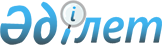 Аудандық мәслихаттың 2019 жылғы 8 қарашадағы № 329-VI "Индер ауданының ауылдық елді мекендерінде тұратын және жұмыс жасайтын мемлекеттік денсаулық сақтау, әлеуметтік қамсыздандыру, білім беру, мәдениет, спорт және ветеринария ұйымдарының мамандарына коммуналдық көрсетілетін қызметтерге ақы төлеу және отын сатып алу бойынша әлеуметтік қолдау көрсету қағидасы мен мөлшерін бекіту туралы" шешіміне өзгеріс енгізу туралыАтырау облысы Индер аудандық мәслихатының 2021 жылғы 12 мамырдағы № 25-VІI шешімі. Атырау облысының Әділет департаментінде 2021 жылғы 14 мамырда № 4956 болып тіркелді
      Қазақстан Республикасының 2001 жылғы 23 қаңтардағы "Қазақстан Республикасындағы жергілікті мемлекеттік басқару және өзін-өзі басқару туралы" Заңының 6-бабына, Қазақстан Республикасының 2005 жылғы 8 шілдедегі "Агроөнеркәсіптік кешенді және ауылдық аумақтарды дамытуды мемлекеттік реттеу туралы" Заңының 18 бабының 5 тармағына және Қазақстан Республикасының 2016 жылғы 6 сәуірдегі "Құқықтық актілер туралы" Заңының 26-бабына сәйкес, Индер аудандық мәслихаты кезектен тыс ІV сессиясында ШЕШІМ ҚАБЫЛДАДЫ:
      1. Аудандық мәслихаттың 2019 жылғы 8 қарашадағы № 329-VI "Индер ауданының ауылдық елді мекендерінде тұратын және жұмыс жасайтын мемлекеттік денсаулық сақтау, әлеуметтік қамсыздандыру, білім беру, мәдениет, спорт және ветеринария ұйымдарының мамандарына коммуналдық көрсетілетін қызметтерге ақы төлеу және отын сатып алу бойынша әлеуметтік қолдау көрсету қағидасы мен мөлшерін бекіту туралы" (нормативтік құқықтық актілерді мемлекеттік тіркеу тізілімінде № 4530 санымен тіркелген, 2019 жылғы 27 қарашада Қазақстан Республикасы нормативтік құқықтық актілерінің эталондық бақылау банкінде жарияланған) шешіміне келесі өзгеріс енгізілсін:
      көрсетілген шешімнің қосымшасы осы шешімнің қосымшасына сәйкес жаңа редакцияда мазмұндалсын.
      2. Осы шешімнің орындалуын бақылау аудандық мәслихаттың әлеуметтік саясат, жастар ісі, білім беру, мәдениет, денсаулық сақтау мәселелері жөніндегі тұрақты комиссиясына (А. Доспаева) жүктелсін.
      3. Осы шешім әділет органдарында мемлекеттік тіркелген күннен бастап күшіне енеді, ол алғашқы ресми жарияланған күнінен кейін күнтізбелік он күн өткен соң қолданысқа енгізіледі. Индер ауданының ауылдық елді мекендерінде тұратын және жұмыс жасайтын мемлекеттік денсаулық сақтау, әлеуметтік қамсыздандыру, білім беру, мәдениет, спорт және ветеринария ұйымдарының мамандарына бюджет қаражаты есебiнен коммуналдық көрсетілетін қызметтерге ақы төлеу және отын сатып алу бойынша әлеуметтік қолдау көрсету қағидасы мен мөлшері 1. Жалпы ережелер
      1. Осы қағида "Агроөнеркәсіптік кешенді және ауылдық аумақтарды дамытуды мемлекеттік реттеу туралы" Қазақстан Республикасының 2005 жылғы 8 шілдедегі Заңына сәйкес жасақталды және Индер ауданының ауылдық елді мекендерінде тұратын және жұмыс жасайтын мемлекеттік денсаулық сақтау, әлеуметтік қамсыздандыру, білім беру, мәдениет, спорт және ветеринария ұйымдарының мамандарына бюджет қаражаты есебiнен коммуналдық көрсетілетін қызметтерге ақы төлеу және отын сатып алу бойынша әлеуметтік қолдау көрсету тәртібі мен мөлшерін айқындайды.
      2. Әлеуметтік қолдауды тағайындау уәкілетті орган – "Индер аудандық жұмыспен қамту, әлеуметтік бағдарламалар және азаматтық хал актілерін тіркеу бөлімі" мемлекеттік мекемесімен жүзеге асырылады. 2. Әлеуметтік қолдау көрсету тәртібі
      3. Әлеуметтік қолдау екінші деңгейдегі банктердегі жеке (карточкалық) шотының болуын растайтын құжаттың қоса ұсынылуымен денсаулық сақтау, әлеуметтік қамсыздандыру, білім беру, мәдениет, спорт және ветеринария саласындағы мемлекеттік ұйымдардың ұсынулары бойынша ауылдық округтер әкімдері бекіткен жиынтық тізімдердің негізінде, алушылардан өтініштер талап етпей көрсетіледі.
      4. Әлеуметтік қолдау Индер ауданының аумағындағы ауылдық елді мекендерде тұрақты тұратын және жұмыс істейтін тұлғаларға көрсетіледі. 3. Әлеуметтік қолдау көрсету мөлшері
      5. Әлеуметтік қолдау жылына бір рет бюджет қаражаты есебінен 5000 (бес мың) теңге мөлшерінде көрсетіледі.
					© 2012. Қазақстан Республикасы Әділет министрлігінің «Қазақстан Республикасының Заңнама және құқықтық ақпарат институты» ШЖҚ РМК
				
      Сессия төрағасы

М. Бигамбаев

      Мәслихат хатшысы

Б. Сапаров
Индер аудандық мәслихатының 2021 жылғы 12 мамырдағы 
№ 25-VII шешіміне қосымшаИндер аудандық мәслихатының 2019 жылғы 8 қарашадағы 
№ 329-VІ шешімімен бекітілген